 Project Management Practitioner Occupations 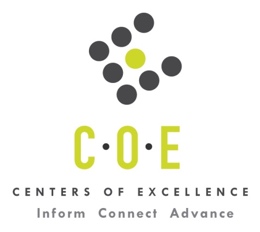 Labor Market Information ReportDe Anza CollegePrepared by the San Francisco Bay Center of Excellence for Labor Market ResearchMay 2019RecommendationBased on all available data, there appears to be a significant undersupply of Project Management Practitioner workers compared to the demand for this cluster of occupations in the Bay region and in the Silicon Valley sub-region (Santa Clara County.) There is a projected annual gap of about 6,504 students in the Bay region and 1,926 students in the Silicon Valley Sub-Region.This report also provides student outcomes data on employment and earnings for programs on TOP 0506.00 - Business Management in the state and region. It is recommended that these data be reviewed to better understand how outcomes for students taking courses on this TOP code compare to potentially similar programs at colleges in the state and region, as well as to outcomes across all CTE programs at De Anza College and in the region. IntroductionThis report profiles Project Management Practitioner Occupations in the 12 county Bay region and in the Silicon Valley sub-region for the review of an existing program at De Anza College. Labor market information (LMI) is not available at the eight-digit SOC Code level for Information Technology Project Managers (15-1199.09), therefore, the data shown in Tables 1 and 2 is for Computer Occupations, All Other (at the six digit SOC level) and likely overstates demand for Information Technology Project Managers. Similarly, labor market information (LMI) is not available at the eight-digit SOC Code level for Wind Energy Project Managers (11-9199.10), therefore, the data shown in Tables 1 and 2 is for Managers, All Other (at the six digit SOC level) and likely overstates demand for Wind Energy Project Managers. Tables 3, 4, 6, 9, 10 and 11 use job postings data from Burning Glass at the eight-digit SOC Code level for both Information Technology Project Managers (15-1199.09) and Wind Energy Project Managers (11-9199.10).Occupational DemandTable 1. Employment Outlook for Project Management Practitioner Occupations in Bay RegionSource: EMSI 2019.2Bay Region includes Alameda, Contra Costa, Marin, Monterey, Napa, San Benito, San Francisco, San Mateo, Santa Clara, Santa Cruz, Solano and Sonoma CountiesTable 2. Employment Outlook for Project Management Practitioner Occupations in Silicon Valley Sub-RegionSource: EMSI 2019.2Silicon Valley Sub-Region includes Santa Clara CountyJob Postings in Bay Region and Silicon Valley Sub-RegionTable 3. Number of Job Postings by Occupation for latest 12 months (May 2018 - April 2019)Source: Burning GlassTable 4a. Top Job Titles for Project Management Practitioner Occupations for latest 12 months (May 2018 - April 2019) Bay RegionTable 4b. Top Job Titles for Project Management Practitioner Occupations for latest 12 months (May 2018 - April 2019) Silicon Valley Sub-RegionSource: Burning GlassIndustry ConcentrationTable 5. Industries hiring Project Management Practitioner Workers in Bay RegionSource: EMSI 2019.2Table 6. Top Employers Posting Project Management Practitioner Occupations in Bay Region and Silicon Valley Sub-Region (May 2018 - April 2019)Source: Burning GlassEducational SupplyThere are 12 community colleges in the Bay Region issuing 182 awards on average annually (last 3 years) on TOP 0506.00 - Business Management. There are three colleges in the Silicon Valley Sub-Region issuing 46 awards on average annually (last 3 years) on this TOP code. Table 7. Awards on TOP 0506.00 - Business Management in the Bay RegionSource: IPEDS, Data Mart and LaunchboardNOTE: Headcount of students who took one or more courses is for 2016-17. The annual average for awards is 2014-17 unless there are only awards in 2016-17. The annual average for other postsecondary is for 2013-16.Gap AnalysisBased on the data included in this report, there is a large labor market gap in the Bay region with 6,686 annual openings for the Project Management Practitioner occupational cluster and 182 annual (3-year average) awards for an annual undersupply of 6,504 students. In the Silicon Valley Sub-Region, there is also a gap with 1,972 annual openings and 46 annual (3-year average) awards for an annual undersupply of 1,926 students.Student OutcomesTable 8. Four Employment Outcomes Metrics for Students Who Took Courses on TOP 0506.00 - Business ManagementSource: Launchboard Pipeline (version available on 5/15/19)Skills, Certifications and EducationTable 9. Top Skills for Project Management Practitioner Occupations in Bay Region (May 2018 - April 2019)Source: Burning GlassTable 10. Certifications for Project Management Practitioner Occupations in the Bay Region (May 2018 - April 2019)Note: 80% of records have been excluded because they do not include a certification. As a result, the chart below may not be representative of the full sample.Source: Burning GlassTable 11. Education Requirements for Project Management Practitioner Occupations in Bay Region Note: 44% of records have been excluded because they do not include a degree level. As a result, the chart below may not be representative of the full sample.Source: Burning GlassMethodologyOccupations for this report were identified by use of skills listed in O*Net descriptions and job descriptions in Burning Glass. Labor demand data is sourced from Economic Modeling Specialists International (EMSI) occupation data and Burning Glass job postings data. Educational supply and student outcomes data is retrieved from multiple sources, including CTE Launchboard and CCCCO Data Mart.SourcesO*Net OnlineLabor Insight/Jobs (Burning Glass) Economic Modeling Specialists International (EMSI)  CTE LaunchBoard www.calpassplus.org/Launchboard/ Statewide CTE Outcomes SurveyEmployment Development Department Unemployment Insurance DatasetLiving Insight Center for Community Economic DevelopmentChancellor’s Office MIS systemContactsFor more information, please contact:Doreen O’Donovan, Data Research Analyst, for Bay Area Community College Consortium (BACCC) and Centers of Excellence (CoE), doreen@baccc.net or (831) 479-6481John Carrese, Director, San Francisco Bay Center of Excellence for Labor Market Research, jcarrese@ccsf.edu or (415) 267-6544Computer Occupations, All Other (SOC 15-1199): All computer occupations not listed separately.  Excludes “Computer and Information Systems Managers” (11-3021), “Computer Hardware Engineers” (17-2061), “Electrical and Electronics Engineers” (17-2070), “Computer Science Teachers, Postsecondary” (25-1021), “Multimedia Artists and Animators” (27-1014), “Graphic Designers” (27-1024), “Computer Operators” (43-9011), and “Computer, Automated Teller, and Office Machine Repairs” (49-2011).Entry-Level Educational Requirement: Bachelor's degreeTraining Requirement: NonePercentage of Community College Award Holders or Some Postsecondary Coursework: 35%Managers, All Other (SOC 11-9199): All managers not listed separately.Entry-Level Educational Requirement: Bachelor's degreeTraining Requirement: NonePercentage of Community College Award Holders or Some Postsecondary Coursework: 26%Construction Managers (SOC 11-9021): Plan, direct, or coordinate, usually through subordinate supervisory personnel, activities concerned with the construction and maintenance of structures, facilities, and systems.  Participate in the conceptual development of a construction project and oversee its organization, scheduling, budgeting, and implementation.  Includes managers in specialized construction fields, such as carpentry or plumbing.Entry-Level Educational Requirement: Bachelor's degreeTraining Requirement: Moderate-term on-the-job trainingPercentage of Community College Award Holders or Some Postsecondary Coursework: 32%Architectural and Engineering Managers (SOC 11-9041): Plan, direct, or coordinate activities in such fields as architecture and engineering or research and development in these fields.  Excludes “Natural Sciences Managers" (11-9121).Entry-Level Educational Requirement: Bachelor's degreeTraining Requirement: NonePercentage of Community College Award Holders or Some Postsecondary Coursework: 11%Occupation 2017 Jobs2022 Jobs5-Yr Change5-Yr % Change5-Yr Open-ingsAverage Annual Open-ings10% Hourly WageMedian Hourly WageComputer Occupations, All Other19,73121,9722,242 11%9,1011,820$26.99 $53.32 Managers, All Other32,37134,7632,392 7%13,9502,790$15.92 $40.69 Construction Managers12,93513,9361,001 8%5,6311,126$14.74 $46.04 Architectural and Engineering Managers11,84712,448602 5%4,750950$49.71 $80.33 Total76,88383,1206,237 8%33,4326,686$23.77 $50.94 Occupation 2017 Jobs2022 Jobs5-Yr Change5-Yr % Change5-Yr Open-ingsAverage Annual Open-ings10% Hourly WageMedian Hourly WageComputer Occupations, All Other7,2097,990781 11%3,348694$26.64 $58.87 Managers, All Other7,1407,620481 7%3,104628$16.22 $46.13 Construction Managers3,0423,234192 6%1,277259$15.25 $55.85 Architectural and Engineering Managers5,6925,6931 0%2,011392$54.41 $83.98 TOTAL23,08324,5371,454 6%9,7401,972$28.76 $60.72 OccupationBay RegionSilicon Valley Information Technology Project Managers15,4746,241 Architectural and Engineering Managers9,7913,742 Construction Managers7,5252,258 Biofuels/Biodiesel Technology and Product Development Managers73 Wind Energy Project Managers31 Total32,80012,245Common TitleBayCommon TitleBayEngineering Manager4,873Senior Project Manager309Construction Manager2,625Chief Engineer276Director of Engineering1,500Information Technology Program Manager253Project Manager1,414Vice President, Engineering241Technical Project Manager1,108Software Manager194Information Technology Project Manager1,050Assistant Manager191Information Technology Manager884Project Engineer190Superintendent556Release Manager180Scrum Master507Technical Manager177Construction Superintendent453Software Development Manager156Engineering Project Manager434Architectural Project Manager143Technical Lead413Director of Construction140Technology Manager402Technical Consultant135Infrastructure Project Manager312Agile Coach115Common TitleSilicon ValleyCommon TitleSilicon ValleyEngineering Manager1,864Technology Manager129Construction Manager777Information Technology Program Manager118Project Manager524Senior Project Manager101Director of Engineering483Software Engineering Manager88Technical Project Manager445Technical Consultant82Information Technology Project Manager370Software Development Manager81Engineering Project Manager318Chief Engineer81Information Technology Manager274Assistant Manager68Technical Lead196Technical Manager65Scrum Master176Technical Leader64Infrastructure Project Manager164Vice President, Engineering61Construction Superintendent158Release Manager61Superintendent157Project Manager, Scrum60Software Manager133Content Contractor52Industry – 6 Digit NAICS (No. American Industry Classification) CodesJobs in Industry (2018)Jobs in Industry (2022)% Change (2018-22)% in Industry (2018)Custom Computer Programming Services (541511)5,6016,21210.9%7.1%Computer Systems Design Services (541512)3,1973,4778.8%4.1%Federal Government, Civilian, Excluding Postal Service (901199)3,0112,967 (1.5%)3.8%Corporate, Subsidiary, and Regional Managing Offices (551114)2,8433,0136.0%3.6%Residential Remodelers (236118)2,8363,13510.5%3.6%Internet Publishing and Broadcasting and Web Search Portals (519130)2,7153,49928.9%3.5%Engineering Services (541330)2,5102,7148.1%3.2%Commercial and Institutional Building Construction (236220)2,3912,72013.8%3.1%Local Government, Excluding Education and Hospitals (903999)2,2572,3544.3%2.9%Software Publishers (511210)1,8352,14016.6%2.3%Research and Development in the Physical, Engineering, and Life Sciences (except Nanotechnology and Biotechnology) (541715)1,7231,604 (6.9%)2.2%New Single-Family Housing Construction (except For-Sale Builders) (236115)1,5531,522 (2.0%)2.0%Electronic Computer Manufacturing (334111)1,3911,4564.7%1.8%Electrical Contractors and Other Wiring Installation Contractors (238210)1,1931,2888.0%1.5%Data Processing, Hosting, and Related Services (518210)1,1841,49526.3%1.5%Administrative Management and General Management Consulting Services (541611)1,1581,34816.4%1.5%Semiconductor and Related Device Manufacturing (334413)1,1391,058 (7.1%)1.5%All Other Specialty Trade Contractors (238990)1,1081,1483.6%1.4%Plumbing, Heating, and Air-Conditioning Contractors (238220)1,0751,1547.3%1.4%Research and Development in Biotechnology (except Nanobiotechnology) (541714)1,0451,39133.1%1.3%Other Computer Related Services (541519)84897615.1%1.1%Painting and Wall Covering Contractors (238320)774773 (0.1%)1.0%EmployerBayEmployerBayEmployerSilicon ValleyApple Inc.709Twitter85Apple Inc.692Google Inc.369Salesforce85Google Inc.340Cisco Systems Incorporated349Adobe Systems80Cisco Systems Incorporated293Facebook305SAP73Wipro115Uber168Workday, Inc72cbre102cbre162Microsoft Corporation70Infosys101Infosys162Vmware Incorporated66Cynet Systems Inc101Wipro159Paypal63Amazon70Accenture153Kaiser Permanente63IBM65Capital Markets Placement149Stanford University62Vmware Incorporated63Cynet Systems Inc146Jacobs Engineering Group Incorporated59Paypal57Amazon120Oracle58Stanford University55Jones Lang Lasalle Incorporated98Autodesk Incorporated58Adobe Systems55IBM89Charles Schwab56Applied Materials50Deloitte89Wework53Intel Corporation43The Turner Corporation88Splunk53Western Digital42Walmart / Sam's86Republic Bancorp53The Turner Corporation42CollegeSub-RegionHeadcountAssociatesCertificatesTotalBerkeley City College East Bay           26 Cañada College Mid Peninsula      1,992 Chabot College East Bay n/a 88City College of San Francisco Mid Peninsula         171 College of Marin North Bay n/a 112College of San Mateo Mid Peninsula         157 51015Contra Costa College East Bay           54 343468De Anza College Silicon Valley         304 72027Diablo Valley College East Bay         306 33Foothill College Silicon Valley           43 Hartnell College Santa Cruz - Monterey           19 Laney College East Bay           24 Los Medanos College East Bay         174 Merritt College East Bay         150 22Mission College Silicon Valley           31 Monterey Peninsula College Santa Cruz - Monterey         306 Napa Valley College North Bay           14 66San Jose City College Silicon Valley           38 459Santa Rosa Junior College North Bay         378 121426Skyline College Mid Peninsula         130 Solano College North Bay         255 426West Valley CollegeSilicon Valley n/a 4610Total Bay RegionTotal Bay Region 4,572  77  105  182 Total Silicon Valley Sub-RegionTotal Silicon Valley Sub-Region 416  15  31  46 2015-16Bay 
(All CTE Programs)DeAnza College (All CTE Programs)State (0506.00)Bay (0506.00)Silicon Valley (0506.00)De Anza College (0506.00)% Employed Four Quarters After Exit74%69%68%75%83%83%Median Quarterly Earnings Two Quarters After Exit$10,550$10,272$8,816$10,575$16,452$16,582Median % Change in Earnings46%55%40%41%38%38%% of Students Earning a Living Wage63%60%61%68%87%91%SkillPostingsSkillPostingsSkillPostingsProject Management15,682Staff Management2,052Business Development1,448Budgeting8,880Atlassian JIRA2,023Agile Development1,364Scheduling7,627Quality Management1,978JavaScript1,282Software Development4,528Product Development1,958Software as a Service (SaaS)1,280Scrum4,018Python1,912DevOps1,280Engineering Management3,918SQL1,857Systems Development Life Cycle (SDLC)1,269Project Planning and Development Skills3,790Stakeholder Management1,783E-Commerce1,259Quality Assurance and Control3,533Change Management1,719SAP1,182Construction Management3,049Estimating1,692Conflict Management1,170Software Engineering2,712Procurement1,609Occupational Health and Safety1,148Microsoft Project2,676Program Management1,512Process Improvement1,055Customer Service2,518Oracle1,473Product Sales1,054Java2,468Business Process1,473Linux1,052Product Management2,266Cost Control1,466Information Technology Industry Knowledge1,052Scrum Master2,175Customer Contact1,463Cost Estimation1,044CertificationPostingsCertificationPostingsProject Management Certification2,977Certified Information Systems Security Professional (CISSP)154Project Management Professional (PMP)1,973PMI Agile Certified Practitioner (PMI-ACP)151Driver's License1,018Security Clearance118Certified ScrumMaster (CSM)981Certified Information Systems Auditor (CISA)115IT Infrastructure Library (ITIL) Certification506Contractors License106Licensed Professional Engineer225Six Sigma Certification89ITIL Certification215Cisco Certified Network Associate (CCNA)89Agile Certification208Certified Information Security Manager (CISM)82Certified Scrum Professional (CSP)189Program Management Professional (PgMP)76LEED AP182Cisco Certified Network Professional (CCNP)60Certified Construction Manager177Architecture License59Leadership In Energy And Environmental Design (LEED) Certified171Occupational Safety and Health Administration Certification56Education (minimum advertised)Latest 12 Mos. PostingsPercent 12 Mos. PostingsHigh school or vocational training8625%Associate Degree2411%Bachelor’s Degree or Higher16,39994%